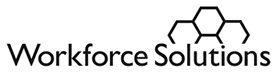 DateTitle Fname LnameAny StreetCity, State ZipDear Title Lname:As we told you at the orientation to  Solutions, you must work with us to get a job to continue receiving food stamps.  In a short time you must accept a community service job to earn your food stamps.   If you have already gone to work and have not yet notified our office, please call me at xxx.xxx.xxxx ext. xxx.  If you have not yet found work, please call me to schedule an appointment or come into our office anytime Monday through Friday, 8am to 5pm, but by no later than ___________[date= Friday of 4th week of work search].   My telephone number again is xxx.xxx.xxxx ext. xxx  If we have not heard from you by _____________[same date], we will have to impose a penalty that ends your food stamp benefits.  You will also lose all financial aid from  Solutions such as transportation and other work related expenses.We are committed to helping you find the best job possible now. We look forward to hearing from you. Sincerely,Name, Titlexxx-xxx.xxxx ext. ______ (same as above)